All AboardA letter from BoliviaLesson Goal「行きたい国について英語で述べることができる」Today’s Goal「ウユニ塩原について英語で述べることができる」使用したワークシート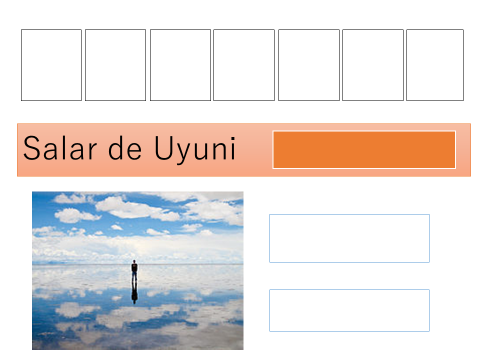 画像はウィキペディアより引用しています。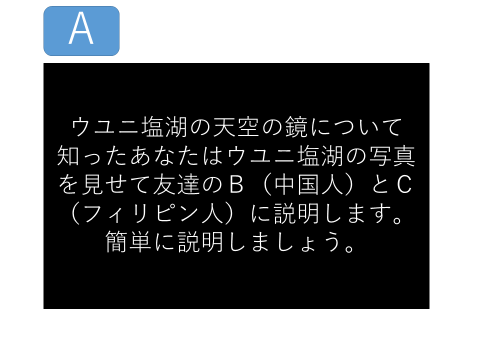 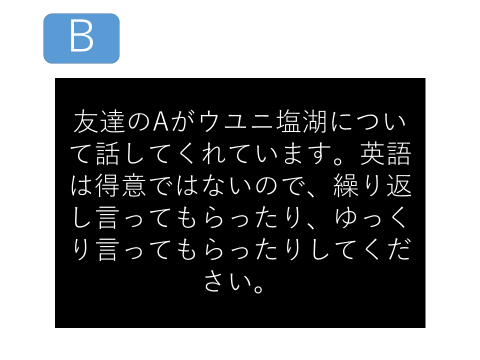 ActivityActivityEvaluation１Choosing・音声を聞き、メールの差出人が訪れた国（Bolivia）を聞き取る（教科書は開かない）。・・・・全体でインタラクションを通して、その国の場所、国旗、スペルを確認する。２Sound Choosing・BoliviaにあるSalar De Uyuniの発音を聞き取る（教科書は開かない）。・・・・Salar De Uyuniの乾季の塩原の写真を見せ、Salar De Uyuniについて情報を与える。３Picture Description・Salar De Uyuniの雨季の「天空の鏡」と呼ばれる塩原が鏡に変化した写真をみせ、「なぜウユニ塩原が鏡のように変わるのか」を考える。・・・・１０分後に、その変化のキーワードとなる２語を提示し、説明に方向性を持たせる。・・・・教科書を開き、全体でインタラクションを通して、その変化の原因を確認する。◆重要な語句などを手がかりに、概要や要点を理解することができる。【外国語理解の能力】ワークシートを利用してポートフォリオ評価する。４Role Play・ペアでＡとＢの役割を決める。・・・・ワークシートを用いて３分間ロールプレイを行う。・ペアを変えて、３回行う。◆キーワードを基に、学習した内容を伝えることができる。【外国語表現の能力】ワークシートを基にパフォーマンス評価を実施する。